DESSERT MENUSticky Toffee Pudding – 7.00Ginger & salted caramel sauce vanilla ice creamPear Tart Tatin – 7.00Served with vanilla and orange syrup and honeycomb ice creamPassion Fruit, and Lime Crème Brulee  – 7.00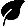 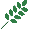 Served with lime shortbreadDark Chocolate Marquise and Pistachio Crumbs  – 7.00Served with chocolate sauce and mint chocolate chip ice creamApple & Plum Upside Down Cake  – 7.00Served with vanilla ice cream or custardIce Cream   1.80 per scoopSelection of English Cheese - 9.00Served with crackers grapes, fruit chutney, butterLUNCH SPECIAL MENU2 Courses for £11.953 Courses for £14.95Available between 12pm and 2.30StartersFreshly Made Soup of the DayServed with crusty bread and butterSautéed Chicken Liver in Honey and Tabasco SauceServed with crispy potatoes and parsleyStuffed Haddock with Sundried Tomato and Spinach PureeServed with lemon and capers sauce viergeMainsSlow – Braised VenisonServed with garlic and herb, creamy mash, wilted spinach, roasted carrots and pan gravyHomemade Fish PieServed with green vegetables and lemon wedgeRoasted Butternut Squash, Goats Cheese and Cherry Tomato RisottoBalsamic reduction DESSERTSAsk for our Dessert MenuKIDS MENUAll dishes from the main menu can be altered to a kid’s portionCrispy Chicken - 6.00Served with fries, baked beans or peasCheese Burger – 7.50Served with fries and saladMini Fish & Chips – 7.00Served with fries, baked beans or peasPork Sausage – 6.00Served with fries, baked beans or peasPasta Tomato Sauce and Cheese – 6.00DessertsDark Chocolate Brownie – 5.00With chocolate ice creamSticky Toffee Pudding – 5.00Caramel sauce and vanilla ice creamSelection Of Ice Cream  - 1.80 per scoopOmeletteServed with chips and mixed saladPlain   - 7.50Cheese & Onion   – 8.00                        Ham & Cheese  - 8.00Mushroom & Spinach – 8.00Tomato, Onion & Herb  – 8.00SANDWICHESServed with fires and mixed saladBeef & Onion - 8.50With rocket and horseradishChicken Club   – 9.00With lettuce, tomato and mayo Pork & Stuffing - 8.50With sage and onionsFish Goujons – 8.00With lettuce and tartare sauceHalloumi Roasted Vegetable  – 8.00With red peppers and houmousSHARERSJinnie Ploughman’s – 14.00Mixed Cheese, grapes, fruit chutney, ham, olives, crackers, butter & crusty breadSIDESHomemade chunky chips - £3.50Skinny fries - £3.50Beer battered onion rings - £5.00Garlic ciabatta - £3.50Garlic ciabatta with cheese - £4.50House salad - £3.00Slaw - £2.50BurgersAll served with fries & slawJinnie Burger - £14.00With cheddar, bacon, tomato, gem lettuce, slaw, Jinnie sauce, onion rings, & gherkinSpiced Butterflied Chicken Burger - £14.00With monterey jack cheese, sundried tomato & chilli mayo, slaw, onion rings, lettuce & tomatoFried Halloumi & Vegetable Stack  - £13.00With avocado puree, slaw, onion rings, lettuce & tomatoSALADSChicken Caesar – 12.00With bacon, anchovies, croutons, parmesan & lettuceHoisin Crispy Beef – 12.50With mixed salad, spiced cashew nuts and roasted sesame seeds and chilliGreek Olive  – 11.00With croutons, tomato, cucumber, onions, feta cheese, olives and salad dressingMAINSPan Fried Haddock – 13.50With crispy potatoes, carrots, and a lemon & cream sauceBeer Battered Fish and ChipsLarge – 14.00 Small – 9.00With tartare sauce, mushy peas and chunky chipsPork Sausages – 13.00Served with creamy mash, wilted spinach and onion gravyMushroom and Spinach Tagliatelle 11.50In a white wine, parmesan and cream sauceHomemade Beef Lasagne 13.50Served with garlic bread and mixed saladChef’s Pie of the Day – 14.00Served with peas and a choice of chips or mash Nibbles Marinated Mixed Olives   -4.50Balsamic oil and breadHoney Roasted Chorizo   – 5.00With Potatas Bravas   Mixed Bread – 5.00With Savoury butter, balsamic dip Sun Dried Tomato and Roasted Red Pepper Houmous – 5.00With Pita breadAla Romaine Calamari – 5.50With siracha mayo and lemon wedgeStartersHomemade Soup of The Day  - 6.00Crusty bread and butterSmoked Salmon   – 8.50With fennel, cucumber roasted beetroot, herb croutons and lemon crème fraiche. Pork and Duck Pâté   - 7.50Served with Orange Syrup and SaladPressed Chicken & Black Pudding Terrine – 8.00Poached egg, toasted bread, bacon and shallot gravyMains                        8oz sirloin Steak  - 25.00Served with chunky chips, confit tomato, baked mushrooms Choose your sauce: peppercorn, Stilton, Diane Beer Battered Fish and ChipsLarge 15.00, Small 9.00With tartare sauce, mushy peas and chunky chipsMaple & Coriander Braised Belly Pork - £18.50Served with mash, vegetables with an apple and cardamon sauce, thyme jusHomemade Beef Lasagne – 15.00Served with garlic bread and mixed salad. Roasted Butternut Squash Risotto   – 16.50With goats cheese and sage, beetroot and pumpkin seeds Tagliatelle Alfredo  – 13.50Pasta cooked in a white wine and cream sauce.  Choice of Chicken and bacon or Mushroom & spinachChefs Pie of the Day – 15.00Shortcrust pastry, served with chips or mash & peasRoasted Halibut Fillet  – 18.50 With crushed lemon potatoes, butternut squash puree, smoked bacon, green beans and lemon butter sauce KEBABSWood fired open flat bread with fries & SlawChicken Tikka - £14.00With fried vegetables, chilli & mint yoghurtSteak and Chicken - £14.00With fried vegetables, coriander & pepper coulisHalloumi  - £13.50With fried vegetables, guacamole, chilli, & sweet sauceQuorn  - £13.00With fried vegetables, houmous & pomegranateLamb Kofta - £14.50With fried vegetables, garlic & mint dressingBURGERSAll served with fries Jinnie Burger - £14.00With cheddar, bacon, tomato, gem lettuce, Jinnie sauce, onion rings, & gherkinSpiced Butterflied Chicken Burger - £14.00With monterey jack cheese, sundried tomato & chilli mayo, onion rings, lettuce & tomatoFried Halloumi & Vegetable Stack  - £13.00With avocado puree, onion rings, lettuce & tomatoPIZZAPlease ask to see our Pizza menu Fridays & SaturdaysPAELLAFreshly cooked to order – 30 minutesWith a minimum of 2 people – Priced per personSeafood - £16.50Chicken & Chorizo - £15.50Dona Anna - £20.00Seafood, chicken & chorizoMixed Vegetables  - £13.50SALADSRoasted Chicken Caesar- £12.50With bacon, anchovies, croutons, parmesan & lettuceHoisin Crispy Beef  - £12.50With mixed salad, spiced cashew nuts& roasted sesameJinnie Autum Vegetable  - £11.50With goats cheese and roasted pine nuts SIDESHomemade chunky chips - £3.50Skinny fries - £3.50Beer battered onion rings - £5.00Garlic ciabatta - £3.50Garlic ciabatta with cheese - £4.50House salad - £3.00Slaw - £2.50PuddingsPlease ask to see our puddings menu